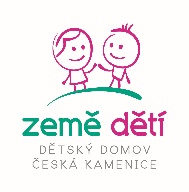           Dětský domov „Země dětí“ a Školní jídelna, Česká Kamenice,  Komenského 491,                                               příspěvková organizace, IČ: 00412058                                Dodatek ke smlouvě o dílo ze dne 12. 3. 2018uzavřená dle ust. § 2586 a násl. zákona č. 89/2012 Sb., Občanský zákoník, ve znění pozdějších předpisů                                                                   Veřejná zakázka číslo VZ – 70/20181.  Smluvní stranyObjednatel:	Dětský domov „Země dětí“ a Školní jídelna, Česká Kamenice, Komenského 491, p.o.                                         Sídlo:		Komenského 491, 407 21 Česká Kamenice	Zastoupený:	Mgr. Ivou Brzobohatou	 Bank.spojení:	3479600369/0800	 IČ:		00412058 Organizace zřízená Krajským úřadem Ústeckého kraje, č.j. 165/2001Zhotovitel:	Pavel Wolf - Stawo	Sídlo:  		Pískovec 1/898, 471 14 Kamenický Šenov   		Zastoupený:	Pavlem Wolfem		Bank. spojení :   387495029/0100IČ:		62234854Obě strany se dohodly na změně čl. 3 – cena:navýšení ceny o částku 24 757,00 Kč na celkovou částku  103 107,00 KčZdůvodnění:Po odstranění stávající podlahové krytiny byl zjištěn havarijní stav podkladu – prkna i trámy naprosto ztrouchnivělé, napadené červotočem. Odstranění původních trámů, škvárového zásypu. Položení  nových trámů a pokládka desek Durelis – dle cenové nabídky.V České Kamenici 26. 3. 2018Za objednatele	                                                                                                                             Za zhotovitele……………………………................                                                                                                    ………………………………………..    Mgr. Iva Brzobohatá           Ředitelka DD